Karta informacyjna – informatyka w klasie 5 SP.Na zajęciach obowiązuje symboliczny zeszyt papierowy. Może być przechowywany w pracowni komputerowej (zostanie wyznaczone miejsce na zeszyty uczniowskie). Elektroniczny zeszyt do zajęć znajduje się na platformie edukacyjnej, do której dostaniesz login i hasło (www.ep.sto64.krakow.pl). Platforma jest stworzona przez nauczyciela specjalnie dla Twoich potrzeb, potraktuj ją jak podręcznik. Jest dynamiczną częścią karty informacyjnej – jest tam opisana każda lekcja, do której linki znajdziesz w poniższej tabeli. Co to znaczy, że karta jest dynamiczna? Przykładowo jeżeli w trakcie roku jakaś aplikacja zostanie wycofana przez producenta, na bieżąco zostanie podany opis nowej, alternatywnej z opisanymi wymaganiami dotyczącymi lekcji z nią związanej. Wymagania na poszczególne oceny na koniec roku/półrocze:Poniższa tabela przedstawia poszczególne lekcje z linkami do szczegółowych wymagań na poszczególne oceny. Jeżeli karta informacyjna jest wydrukowana, warto skorzystać z kodu QR, który przekieruje do wymagań (są pod każdą lekcją). Jeżeli korzystacie Państwo z niej w wersji elektronicznej, najwygodniej kliknąć na link. Dodatkowe, uzupełniające informacje dotyczące poszczególnych ocen końcoworocznych i półrocznych:Ocena celująca – uzyskuje oceny celujące zgodnie z wymaganiami dotyczącymi poszczególnych lekcji, nie posiada niepoprawionych ocen niedostatecznych, dopuszczających i dostatecznych z tym, że w wypadku osiągnięcia sukcesów w konkursach kuratoryjnych uczeń otrzymuje ocenę celującą bezwarunkowo, niezależnie od ocen cząstkowych. LpTemat zajęćZakres materiałuLink do platformy z dokładnymi informacjami i KRYTERIAMI WYMAGAŃ DOTYCZĄCYMI DANEJ LEKCJILink do platformy z dokładnymi informacjami i KRYTERIAMI WYMAGAŃ DOTYCZĄCYMI DANEJ LEKCJI – dla osób korzystających z wydrukuGodzin1. Lekcja organizacyjna.Przypomnienie logowania: platforma, Librus, stacja robocza, tablet, konto Google.Przypomnienie regulaminu pracowni.Omówienie zasad obowiązujących na lekcjach informatyki.Omówienie zakresu materiału w klasie piątej.Kryteria wymagań.Zasady oceniania.https://www.ep.slowacki.org.pl/index.php?id=lekcje&id2=527&kategoria=5nowa&szerokosc=110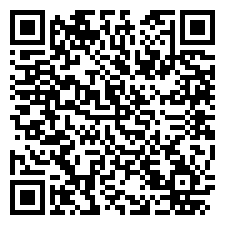 12.Mapy Google - wprowadzenie.Wyszukiwanie miejsc, tras, odległości. Pomiar odległości. Udostępnianie i zapisywanie map. Trasy samochodowe, rowerowe, piesze. Widok "Mapa" i "Satelita". Natężenie ruchu. Street View.https://www.ep.slowacki.org.pl/index.php?id=lekcje&quizy=&id2=528&kategoria=5nowa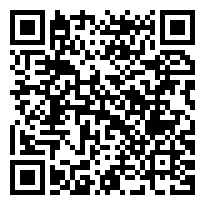 13. Mapy Google – tworzenie.Tworzenie map w serwisie Google. Dodawanie punktów, linii, obszarów. Zmiana nazwy mapy i jej wyglądu. Widok mapy i edycji. Edytowanie punktów. Przesuwanie punktów. Dodawanie zdjęć.https://www.ep.slowacki.org.pl/index.php?id=lekcje&id2=529&kategoria=5nowa&szerokosc=110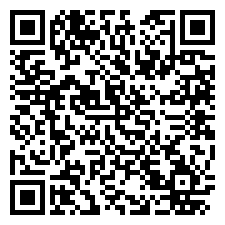 14. Mapy Google – tabele z danymi.Otwieranie tabel danych sporządzonych map. Dodawanie własnych kolumn.https://www.ep.slowacki.org.pl/index.php?id=lekcje&id2=530&kategoria=5nowa&szerokosc=110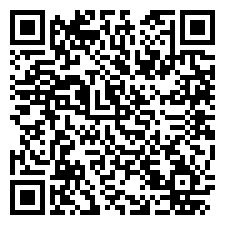 15. Rysunki Google.Wykonywanie rysunków w aplikacji Google. Kształty, linie, tekst, tabele. Kolejność obiektów. Wstawianie zewnętrznych grafik - z dysku Google i z lokalnego komputera. Formatowanie. Pobieranie rysunku na dysk lokalny. Opcje udostępniania. https://www.ep.slowacki.org.pl/index.php?id=lekcje&id2=531&kategoria=5nowa&szerokosc=110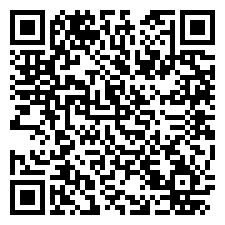 16Strony WWW Google - wprowadzenie. Praca nad jedną podstroną.Tworzenie stron WWW w usługach Google. Dodawanie obrazów z dysku komputera. Dodawanie obrazów po użyciu adresu URL. Dodawanie obrazów wyszukanych z wbudowanej wyszukiwarki. Dodawanie tekstów. Wstawianie linków do zewnętrznych stron. Dodawanie zdjęć do nagłówka strony. Otwieranie podglądu strony. https://www.ep.slowacki.org.pl/index.php?id=lekcje&id2=532&kategoria=5nowa&szerokosc=110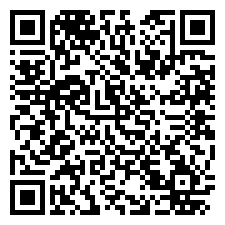 17.Strony WWW Google z wieloma podstronami.Dodawanie podstron i linków umożliwiających nawigację miedzy podstronami. https://www.ep.slowacki.org.pl/index.php?id=lekcje&id2=533&kategoria=5nowa&szerokosc=110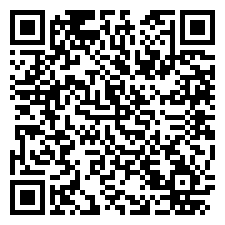 18. Strony WWW Google. – dodawanie obiektów.Wstawianie filmów z serwisu Youtube, dokumentów tekstowych, rysunków, arkuszy, map.Publikowanie strony. Udostępnianie strony do edycji nauczycielowi. https://www.ep.slowacki.org.pl/index.php?id=lekcje&quizy=&id2=534&kategoria=5nowa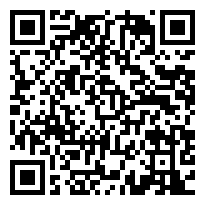 19.Strony WWW Google- podsumowanie.Podsumowanie lekcji dotyczących tworzenia stron w serwisie Google.https://www.ep.slowacki.org.pl/index.php?id=lekcje&id2=535&kategoria=5nowa&szerokosc=110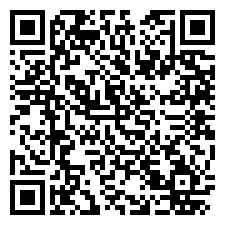 110.Drukowanie przestrzenne - powtórzenie wiadomości z klasy czwartej.Zapoznanie z tematyką drukarek 3D. Wprowadzenie do programu TINKERCAD. Bezpieczeństwo i higiena pracy z drukarkami 3D.https://www.ep.slowacki.org.pl/index.php?id=lekcje&quizy=&id2=715&kategoria=5nowa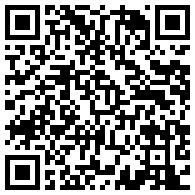 111.Drukowanie przestrzenne - ćwiczenia.Tworzenie różnych modeli, praca z programem, drukarkami.https://www.ep.slowacki.org.pl/index.php?id=lekcje&quizy=&id2=716&kategoria=5nowa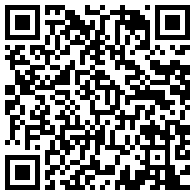 112Drukowanie przestrzenne - ćwiczenia.Tworzenie różnych modeli, praca z programem, drukarkami.https://www.ep.slowacki.org.pl/index.php?id=lekcje&quizy=&id2=717&kategoria=5nowa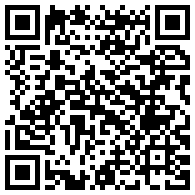 113Program Sumo Paint.Cały zakres materiału jest w poniższym tutorialu. Uwaga - informacja w filmie o konieczności zainstalowania środowisk Flash jest nieaktualna, Flash nie jest potrzebny do działania programu.https://www.ep.slowacki.org.pl/index.php?id=lekcje&quizy=&id2=697&kategoria=5nowa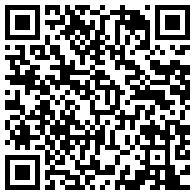 114Program Sumo Paint i inne edytory grafiki.Jak w poprzedniej lekcji.https://www.ep.slowacki.org.pl/index.php?id=lekcje&quizy=&id2=540&kategoria=5nowa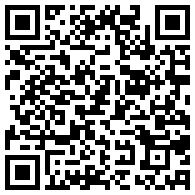 115Wyszukiwanie informacji w Internecie.Wyszukiwanie podanych przez nauczyciela zagadnień, haseł, pojęć w sieci Internet. Forma mini - konkursu.https://www.ep.slowacki.org.pl/index.php?id=lekcje&quizy=&id2=720&kategoria=5nowa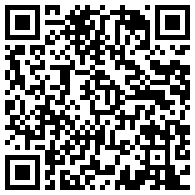 116Praca z formularzami internetowymi.Wypełnianie formularzy internetowych.https://www.ep.slowacki.org.pl/index.php?id=lekcje&quizy=&id2=542&kategoria=5nowa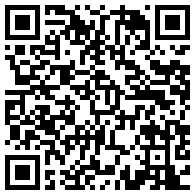 117Arkusz kalkulacyjny Excel.Powtórzenie treści z poprzedniego roku: dodawanie, odejmowanie, mnożenie, dzielenie, autosuma i średnia. Kolejność działań.Nowe funkcje: maksymalna, minimalna, Ile liczb. Adresy komórek, rozmiar komórek. Kopiowanie, wycinanie danych. Dodawanie arkuszy.https://www.ep.slowacki.org.pl/index.php?id=lekcje&quizy=&id2=543&kategoria=5nowa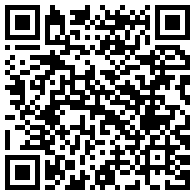 118Arkusz kalkulacyjny Excel – wykresy i sortowanie.Sporządzanie wykresów słupkowych i innych.Zaznaczanie danych.Sortowanie danych.https://www.ep.slowacki.org.pl/index.php?id=lekcje&quizy=&id2=544&kategoria=5nowa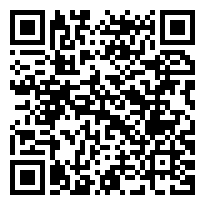 119Arkusz kalkulacyjny Excel. Serie danych, listy. Serie danych, listy. Sporządzanie tabliczki mnożenia w wersji prostej (do 16)https://www.ep.slowacki.org.pl/index.php?id=lekcje&quizy=&id2=545&kategoria=5nowa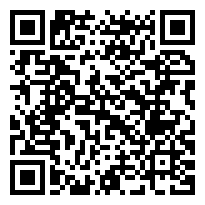 120Środowisko Scratch. Tworzymy grę komputerową „labirynt”.Omówienie pojęć – program komputerowy, algorytm, język programowania.
Ustawianie tła z zewnętrznego pliku. Duszki, skalowanie, podmiana. Bloczki: kiedy klawisz (...) naciśnięty, idź do, ustaw kierunek, przesuń, jeżeli, jeżeli dotyka koloru, powiedz. https://www.ep.slowacki.org.pl/index.php?id=lekcje&id2=546&kategoria=5nowa&szerokosc=110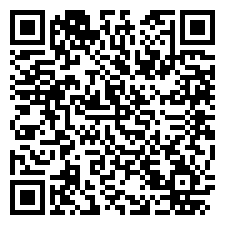 121Środowisko Scratch – praca nad grą lub nowymi obiektami.Zakres materiału nieokreślony, w zależności od zainteresowań uczniów (można poprzestać na tym z poprzedniej lekcji).  https://www.ep.slowacki.org.pl/index.php?id=lekcje&quizy=&id2=547&kategoria=5nowa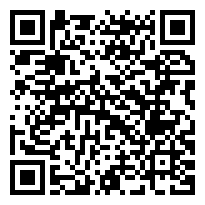 122Środowisko Scratch – zmienne.Kategoria bloczków „Zmienne”.  Ustawianie licznika do naszej gry.https://www.ep.slowacki.org.pl/index.php?id=lekcje&quizy=&id2=548&kategoria=5nowa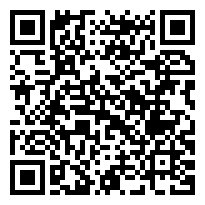 123Prezentacja nowej wersji gry Europa Perniego i tegorocznego konkursu.Obsługa programu. Prezentacja strony WWW programu. Zapoznanie z regulaminem konkursu multimedialnego.https://www.ep.slowacki.org.pl/index.php?id=lekcje&id2=549&kategoria=5nowa&szerokosc=110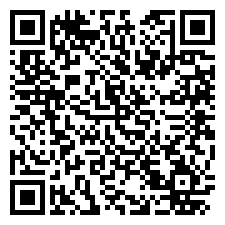 124Praca nad programem edukacyjnym Europa Perniego.Z uwagi na specyfikę zagadnienia, zakres prac zostanie podany na lekcji, w zależności od bieżących potrzeb. Być może będzie to konieczność wyszukania odpowiednich treści w sieci Internet, nagrania materiałów audio/wideo itp. Uczniowie zostaną ocenieni za zaangażowanie.https://www.ep.slowacki.org.pl/index.php?id=lekcje&id2=550&kategoria=5nowa&szerokosc=110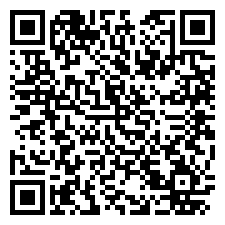 125Program IrfanViewPowtórzenie wiadomości z klasy 4. Zmiana rozmiaru zdjęcia. Kompresja pliku.Pokaz zdjęć.https://www.ep.slowacki.org.pl/index.php?id=lekcje&id2=551&kategoria=5nowa&szerokosc=110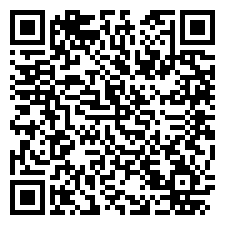 126Edytor tekstów Word.Tabela Word, tabulatory, kolumny.https://www.ep.slowacki.org.pl/index.php?id=lekcje&id2=552&kategoria=5nowa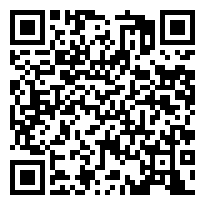 127Edytor tekstów Word. Spis treści.Spis treści. Nagłówki i akapity.https://www.ep.slowacki.org.pl/index.php?id=lekcje&quizy=&id2=553&kategoria=5nowa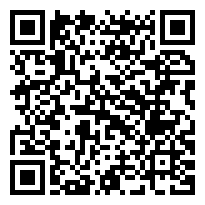 128Edytor tekstów Word. Listy punktowane i listy numerowane.Listy punktowane i listy numerowane wielopoziomowe.https://www.ep.slowacki.org.pl/index.php?id=lekcje&id2=554&kategoria=5nowa&szerokosc=110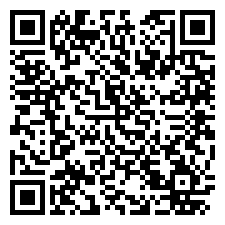 129Kody QRGenerowanie kodów QR. Odczytywanie kodów QR.https://www.ep.slowacki.org.pl/index.php?id=lekcje&quizy=&id2=555&kategoria=5nowa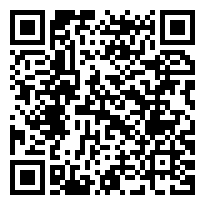 130Powerpoint – nawigacja.Hiperłącza, nawigacja, przejścia slajdów.https://www.ep.slowacki.org.pl/index.php?id=lekcje&id2=556&kategoria=5nowa&szerokosc=110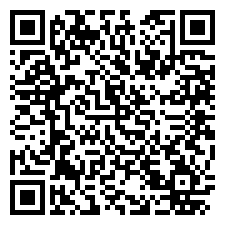 131Program Powerpoint – prezentacja na temat zagrożeń internetowych i komputerowych.Pogadanka na temat zagrożeń związanych z komputerem i Internetem. Uzupełnianie prezentacji wstępnie przygotowanej przez nauczyciela. Operacje na grafikach – obracanie, kopiowanie, wklejanie, skalowanie. https://www.ep.slowacki.org.pl/index.php?id=lekcje&quizy=&id2=557&kategoria=5nowa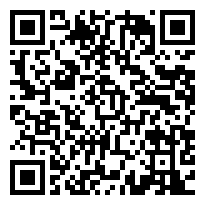 132Podsumowanie pracy roku szkolnego.Nauczyciel przygotuje luźniejsze zajęcia na koniec roku szkolnego, podsumowujące tegoroczne lekcje, w formie zabawowej.https://www.ep.slowacki.org.pl/index.php?id=lekcje&quizy=&id2=558&kategoria=5nowa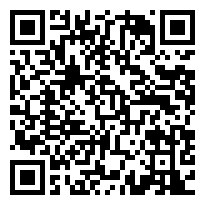 1